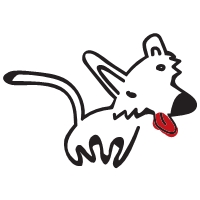 Morgan’s Mutts Rescue & Adoption Center, inc. Adoption ContractMorgan’s Mutts RAC, inc.Deb Morgan8830 S. Genito Rd.Jetersville, Va. 23083Morgansmuttsrac@yahoo.com804-551-2908Name(s): _____________________________________________Address: ______________________________________________________________________________________________Home phone: ____________________________Cell phone: ______________________________Email: __________________________________Driver license #: __________________________This contract is a written agreement to transfer ownership of the adoptive dog ______________________ from Morgan’s Mutts RAC, inc. To _________________________________ on this date ___________.Adopter’s  AgreementI agree to provide care from this day forward to my new dog. This includes adequate food, water, exercise, shelter, veterinary care and lots of love!  ______   InitialsI agree to give the dog time to settle into his/her new home and will call Morgan’s Mutts if I have questions or concerns.  _____________                                                                                       InitialsI understand that it may take several days or weeks for my new dog to adjust and show their true personalities.   ____________                                                                InitialsI agree that the adoption fee is non-refundable and there is no reimbursement if the adoption does not work out unless the dog is returned to Morgan’s Mutts RAC, inc. within 10 days of adoption.  __________                                                                                                               InitialsI agree never to sell, trade, re-home or surrender the dog to any person or agency without giving prior notice to Morgan’s Mutts RAC, inc. I agree that MMRAC, inc. will have first option of reclaiming the dog.  ______                                                                                                                                          InitialsI agree that all expenses incurred after I take possession of the dog will be my sole responsibility and Morgan’s Mutts RAC, inc. is released of any and all liabilities whether financial or other. (Excludes spay or neuter surgery, if not already completed.)       _____                                         InitialsI hereby understand that Morgan’s Mutts RAC, inc. has obtained this dog from a shelter or other means and does not have prior information of age, breed, health issues, training or other. Any information shared by Morgan’s Mutts RAC, inc. is of it’s own experience with the dog and makes no warranties of any kind concerning the dog.  __________                                                                                                            InitialsAdoption Fee:Morgan’s Mutts RAC, inc. and ___________________________________Have agreed upon an adoption donation of $_________.(Cash) (check) (credit card)  (extra donation $__________)Adopter understands the expenses incurred from rescuing, vetting & caring for this dog until his/her adoption.Adopter’s Signature: ____________________________________ Date: _________________Morgan’s Mutts Signature: _______________________________Date: _________________